CARDINAL MCKEEFRY CATHOLIC PRIMARY SCHOOLSTRATEGIC PLAN 2024 – 2025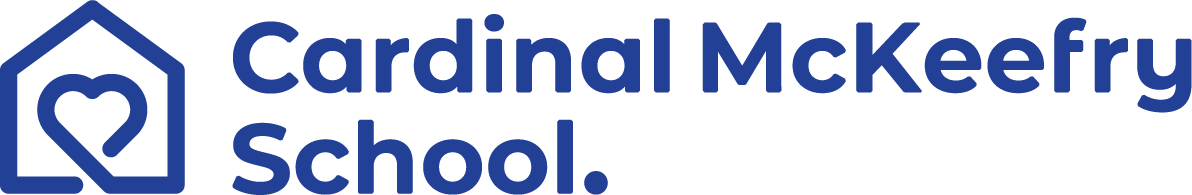 Our Vision, Our Mission, Our Values and Our Motto - Bringing our story together.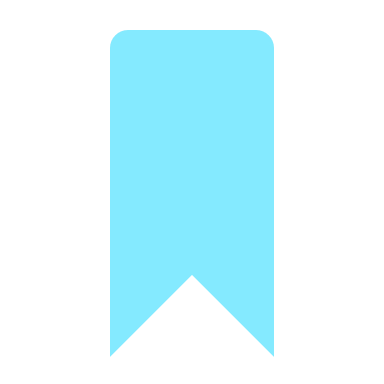 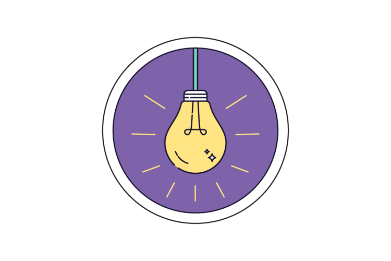 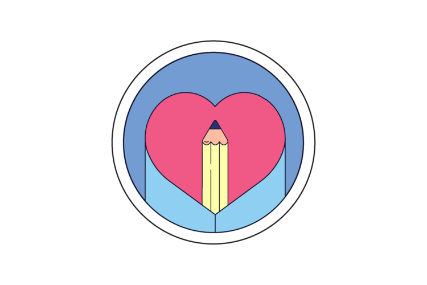 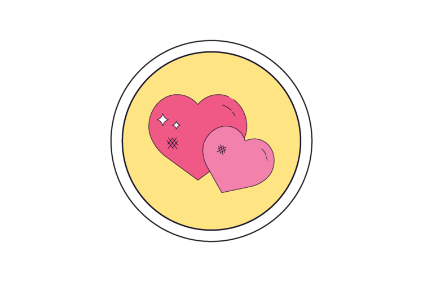 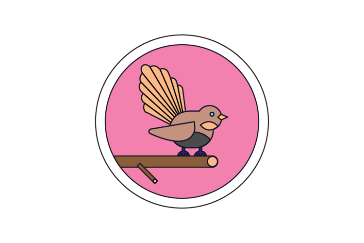 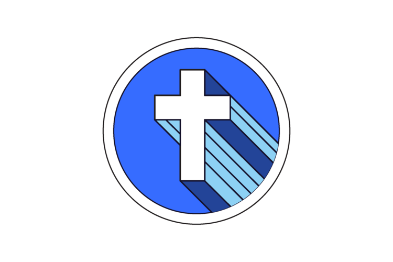 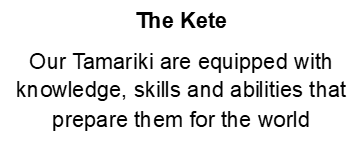 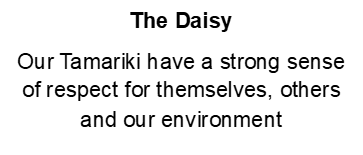 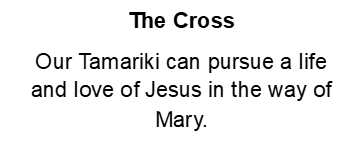 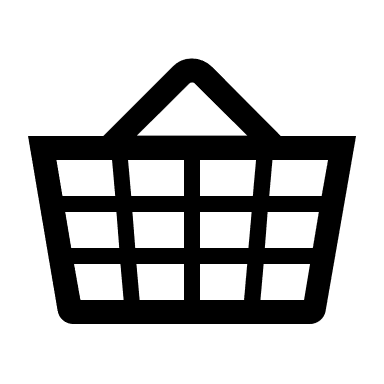 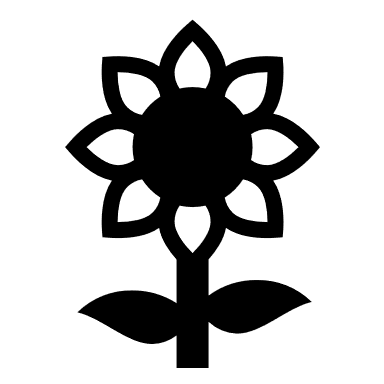 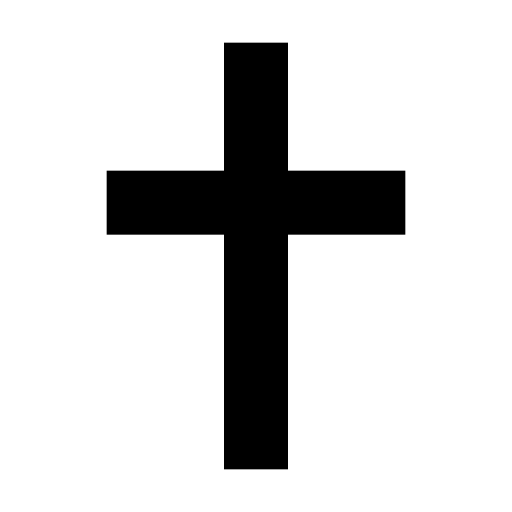 Cardinal McKeefry’s Strategic Plan 2024 – 2025The below summaries our four strategic priorities and their succession measures. These priorities align with our commitment to the Education and Training Act 2020, our special Catholic Character and the National Education Learning Priorities “NELP” (this includes priorities Learners at the Centre, Barrier Free Education, Quality Teaching and Leadership, Future of Learning and Work, and World Class inclusive Public Education).Cardinal McKeefry’s Key Initiatives 2024 – 2025Our key initiatives highlight what we will do in order to achieve our strategic goals. This will inform Cardinal McKeefry’s Annual Implementation Plan.Cardinal McKeefry valuesAt Cardinal McKeefry School, we pride ourselves on high standards of students’ achievement and behavior, these standards are shaped by our values. These values (based on the five pillars of Champagnat Marist identity) shape the culture of our school and what brings us together with our community. They reflect the special character of the school and through them the school’s vision for our students. The values are intertwined with the key competencies and the principles of the NZ curriculum.We see ourselves as a place of warmth and hospitality, a learning community with purpose and breadth of vision to build a better world where there is a special care for those most in need.  VisionEmpowering every child to learn to contribute and to grow with God and each other.MissionPreparing our students to become life-long learners and equip them with the necessary skills, attitudes, and values they need to be positive and contributing members of society.Commitment to the ETA 2020 and our special Catholic CharacterNELPs (National Educational Learning Priorities) actionsStrategic GoalsSuccess looks likeEvery student at the Cardinal McKeefry is able to attain their highest possible standard in educational achievement. Cardinal McKeefry is inclusive of, and caters for, student with differing needsHave high support aspirations for every learner/akonga and support by partnering with their whānau (1.2)Ensure every learner/akonga gains sound foundation skills, including language, literacy and numeracy (2.4)Academic AchievementCreate an environment that provide opportunities for all students to achieve academic success to the maximum extent possibleEvery student progresses in their learning as far as possible with the teacher and the most appropriate way according to individual context using PATs and key competenciesCardinal McKeefryIs a physical and emotional safe place for all student and staffGives effect to relevant student rights set out in this Act, the New Zealand Bill of Rights Act 1990, and the Human Rights Act 1993Takes all reasonable steps to eliminate racism, stigma, bullying, and any other forms of discrimination within the schoolEnsure places of learning are safe, inclusive, and free from racism, discrimination, and bullying (1.1)Community EngagementNourish a school whānau who are connected and actively involved in achieving our goalsEngaged whānau are confident and comfortable members of the school communityIncreased visibility of our school and a growing positive reputation within the communityCardinal McKeefry gives effect to Te Tiriti o Waitangi, including byWorking to ensure that its plans, polices, and curriculum reflect tikanga Māori, mātauranga Maori, and te ao MāoriTaking all reasonable steps to make instruction available in tikanga Māori and te reo Māori Achieving equitable outcomes for Māori studentsReduce barriers to education for all, including for Māori and Pacific learners/akonga, disabled learners, and those with learning support needs (2.3)Meaningfully incorporate te reo Māori and tikanga Māori into the everyday life of the place of learning (3.5)Culturally ResponsiveBuild a school community that is connected, with a special focus on te reo Māori and te ao MāoriTe reo Māori and te ao Māori is becoming an integral part of the school fabric, language, and daily lifeThe Special Catholic Character is integrated throughout Cardinal McKeefry’s school lifeDevelop staff to strengthen teaching, leadership, and learner support capability across the education workforce (3.6)Faith BasedHighlight and strengthen the special character of the school and its valuesA strong, visible, and shared practice of school values and special characterCelebrate and active engagement in Liturgies and Masses by allStrategic GoalsInitiativesAcademic Achievement Create an environment that provides opportunities for all students to achieve academic success to the maximum extent possibleTrack students’ achievement in literacy and numeracy.Academic Achievement Create an environment that provides opportunities for all students to achieve academic success to the maximum extent possibleAdapt/Adjust/Redesign our classroom environment to support curiosity, creativeness, and independence.Academic Achievement Create an environment that provides opportunities for all students to achieve academic success to the maximum extent possibleEducate our students on how to apply our values and key competencies in the classroom and playground.Community Engagement Nourish a school whānau who are connected and actively involved in achieving our goalsBuild kotahitanga (Unity) and whanaungatanga (Kinship) by connecting with whānau and celebrating cultural diversity.Community Engagement Nourish a school whānau who are connected and actively involved in achieving our goalsDevelop a community that celebrates student success in ways whānau understand and embrace.Culturally ResponsiveBuild a school community that is connected, with a special focus on te reo Māori and te ao MāoriEnhance cultural competency of our students and teachers through active engagement in te reo Māori and te ao Māori.Culturally ResponsiveBuild a school community that is connected, with a special focus on te reo Māori and te ao MāoriThe school environment reflects the status of Te Tiriti o Waitangi and the bi-cultural nature of our society.Faith Based Highlight and strengthen the special character of the school and its valuesBuild staff understanding of the new Religious Education Curriculum (Religious Education Curriculum at the centre of the local curriculum).Faith Based Highlight and strengthen the special character of the school and its valuesContinue to strengthen the relationship between the school and the Parish with emphasis on the importance of building a prayerful community.PresenceTamariki who are present demonstrate spirituality. Tamariki who demonstrate presence can see the opportunities available to them and make the best of their situations. They have a sense of awe and wonder about the world and express compassion, concern, wisdom, and empathy. They have an awareness of relationships and live their faith and values through talk and action. It is being genuine and aware of one’s limitations and potential.SimplicitySimplicity is to move through life with ease, being very clear about what their core values are and why they are important to them. To have simplicity means exploring the world around them and making sense of it through their unique experiences, capacities, and qualities.Family SpiritTamariki who demonstrate family spirit are able to foster a spirit of welcome and whānau. They are authentically engaged in a search for meaning, relationships, connectedness and an outward expression of beliefs and values. They acknowledge the connectedness of our world and seek to improve and sustain God’s creation. They accept and appreciate others for who they are and encourage a sense of belonging within our community. It is being warm and growing an understanding of Jesus’ call to be people of faith (pono), integrity (tika) and compassion (aroha).In the Way of MaryTamariki who demonstrate in the way of Mary listen, reflect, and respond to God’s invitation. They are prepared to respond with a wholehearted ‘YES’ when needed and are open to the action of God in their lives. Tamariki seek to follow Mary’s example of faith, strength, care and compassion.Love of WorkTamariki who demonstrate love of work know the importance of being ready and prepared to do whatever is needed for excellence and service. They are motivated, resilient, and passionate about their work. It is being responsible and understanding the worth of hard-work.